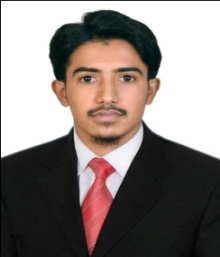 Sameer  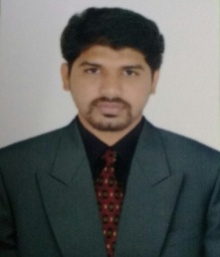 E-mail:   Sameer.373758@2freemail.com Seeking assignments which enables continues growth & learning opportunities in competitive corporate atmosphere to develop a career growth and render productive contribution to self band employer.ACCOUNTANT AND AUDITOR IN B V BHAT & CO. AN CHARTERED ACCOUNTANTS FIRM,(DEC-2013 TO DEC-2016 HUBALLI,INDIA)ACCOUNTANT IN ALISON ENTERPIRSES(A DISTRIBUTER of FOOTWEAR OF BATA AND SPARX,(DEC-2016 TO SEP 2017)Accountant and auditor–B V BHAT& CO, (Dec, 2013 – Dec 2016)About Company: B v Bhat & co, is registered in India, an chartered accountant firm, it’s an consulting firm which deals in all activities of individuals, firms, companies, co operative societies banks  enterprises etc.This firm is deals with income tax consulting, accounting and finalization,This firm deals with audit activities, on proposal of central or state Govt of India, and privately also.Responsibilities:Reporting to senior managers regarding the company's finances.Advising on the financial implications and consequences of business decisions.Processing year end accounts.Advising clients on tax planning.Detecting and preventing financial fraud.Writing up forms and manuals for accounting and bookkeeping personnel.Liaising with internal and external auditors as required.Accurately and promptly processing documentation.Preparing monthly reconciliations of balance sheet accounts.Supporting senior management in specific investigations into departmental management accounts.Dealing with any financial irregularities as they arise.Investigating outstanding items and resolving financial discrepancies.Preparing annual financial statements.Carrying out any other accounting related duties as assigned by the Accounting management.Collecting raw financial data.Conducting regular business reviews of financial performance.Developing policy for company treasury.Preparing standard accounting reports and summaries for financial analysis.Supporting team members on all accounting issues.Reviewing the company's financial systems.Prepares journal entries, cash, and inter-fund transfers.Senior Accountant– Alison Enterprises (Dec 2016 – Sep 2017)About Company:Alison enterprises is private ltd.deals with distributorship of footwear business in India, itspecially deals with brands like Bata India ltd, Relaxo footwear ltd,striker co.It’s a wholesaler of footwear throughout Karnataka, IndiaIt majorly deals with activities such as purchase sales, inventory and cash reconciliation,Responsibilities:Verify, allocate, post and reconcile accounts payable and receivableProduce error-free accounting reports and present their resultsAnalyze financial information and summarize financial statusSpot errors and suggest ways to improve efficiency and spendingProvide technical support and advice on Management accountantReview and recommend modifications to accounting systems and proceduresManage accounting assistants and bookkeepersParticipate in financial standards setting and in forecast processProvide input into department’s goal setting processPrepare financial statements and produce budget according to scheduleAssist with tax audits and tax returnsDirect internal and external audits to ensure compliancePlan, assign and review staff’s workSupport month-end and year-end close processDevelop and document business processes and accounting policies to maintain and strengthen internal controlDETAIL OF WORK EXECUTED:Prepared many final accounts of NPO’s such as St Anthony school final accounts,Prepared many Govt departmental scrutiny verifications cases for cross verifying of financial statements such as Mahita constructions, green hubz etcConducting many internal audit programs as statutory audit. such as PLD agricultural bankprepared many final statements of individual clients for income tax purpose visited as visiting accountant for preparation of final accounting statements, works such as vouching Journalizing ledger posting etc Value Added Tax (VAT)Getting Sales Tax Registration.Consultancy on matters related to Sales Tax including Tax planning.Preparing Monthly VAT summary in ms-excel for calculations.Finding out the monthly tax evasion and cascading effect.Preparation of  VAT (Value Added Tax) returns.Filing of  Electronic/Manual  VAT returnsHelp in obtaining statutory forms.Liaison with VAT authorities Getting Sales Tax Assessments done.Filing and pleading appeals  wherever necessary.Bachelor Degree In Commerce from Dharwad University(B-COM)—75%Intermediate From Karnataka Higher Secondary Education Boar------70%/Accounting Packages-Tally ERP(excellent), SAP (beginner) Proficiency in MS-OFFICE, Access, Excellent Execution & Documentation Skills.Strength:Hard working, quick learning and Enthusiastic, well organized and able to along with all peoples.Ability to work in independently or as a part of Team, ability to understand and work on new projects.Excellent communication, interpersonal and people management skills.Good annalistic skills.Quality in Deliverable.Date of Birth	:-	01  July 1992Current Address: -	        DubaiNationality	: -	IndianLanguages 	: -	English, Hindi, Kannada, Urdu and Beginner in Arabic.Marital Status    : -	SingleVisit visa period :-            19/10/2017 to 17/01/2018Place: Dubai, Al KhouzDate:Sameer Career Objective :Organizational Experience: Professional Experience :Academics : Technical Skills :Personal Dossier :